KARTA PRZEDMIOTUUwaga: student otrzymuje ocenę powyżej dostatecznej, jeżeli uzyskane efekty kształcenia przekraczają wymagane minimum.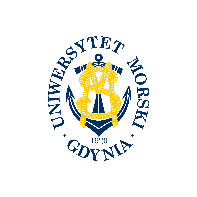 UNIWERSYTET MORSKI W GDYNIWydział Zarządzania i Nauk o Jakości 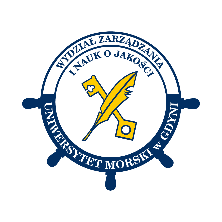 Kod przedmiotuNazwa przedmiotuw jęz. polskimENERGETYKA A OCHRONA ŚRODOWISKAKod przedmiotuNazwa przedmiotuw jęz. angielskimENERGY AND ENVIRONMENTAL PROTECTIONKierunekInżynieria JakościSpecjalnośćprzedmiot kierunkowyPoziom kształceniastudia pierwszego stopnia Forma studiówstacjonarneProfil kształceniaogólnoakademickiStatus przedmiotuwybieralnyRygorzaliczenie z ocenąSemestr studiówLiczba punktów ECTSLiczba godzin w tygodniuLiczba godzin w tygodniuLiczba godzin w tygodniuLiczba godzin w tygodniuLiczba godzin w semestrzeLiczba godzin w semestrzeLiczba godzin w semestrzeLiczba godzin w semestrzeSemestr studiówLiczba punktów ECTSWCLPWCLPIII2115Razem w czasie studiówRazem w czasie studiówRazem w czasie studiówRazem w czasie studiówRazem w czasie studiówRazem w czasie studiów15151515Wymagania w zakresie wiedzy, umiejętności i innych kompetencjiPodstawowa wiedza z zakresu ochrony środowiska.Cele przedmiotuPrzedstawienie ekologicznych aspektów wytwarzania energii.  Zaznajomienie studentów z wpływem poszczególnych technologii wytwarzania energii na środowisko oraz sposobami jego ograniczania.Osiągane efekty uczenia się dla przedmiotu (EKP)Osiągane efekty uczenia się dla przedmiotu (EKP)Osiągane efekty uczenia się dla przedmiotu (EKP)SymbolPo zakończeniu przedmiotu student:Odniesienie do kierunkowych efektów uczenia sięEKP_01potrafi zaprezentować i  wyjaśnić strukturę wytwarzania energii elektrycznej w Polsce i jej wpływ na środowisko naturalne.NK_W05, NK_U01EKP_02ma rozszerzoną wiedzę na temat negatywnych oddziaływań środowiskowych w procesie wytwarzania energii i jej przesyłu.NK_W05EKP_03ma rozszerzoną wiedzę na temat aktów prawnych z zakresu ochrony środowiska, polityki ekologicznej i energetycznej, zarówno Polski, jak i UE.NK_W08EKP_04potrafi ocenić i przeanalizować metody ograniczania wpływu poszczególnych technologii wytwarzania energii na środowisko.NK_U02EKP_05potrafi scharakteryzować metody oraz wskazać możliwości oszczędzania energii.NK_U03Treści programoweLiczba godzinLiczba godzinLiczba godzinLiczba godzinOdniesienie do EKPTreści programoweWCLPOdniesienie do EKPStruktura krajowego systemu energetycznego i jego wpływ na środowisko, zagadnienia lokalizacyjne, strefy ochronne. Skala produkcji energii w Polsce i UE. Zagadnienia ochrony środowiska w polityce energetycznej UE i Polski.2EKP_01, EKP_03Konwencjonalne nośniki energii – węgiel kamienny, węgiel brunatny, ropa naftowa, gaz ziemny – występowanie na świecie, wykorzystanie, prognozy dotyczące zasobów, wpływ na środowisko.4EKP_02, EKP_04Alternatywne źródła energii – charakterystyka: energia wody, energia wiatru, energia geotermalna, energia słoneczna, energia biomasy. Wykorzystanie alternatywnych źródeł energii w Polsce, wpływ na środowisko.6EKP_02, EKP_04Budownictwo energooszczędne i pasywne w aspekcie oszczędzania energii.2EKP_05Efektywne wykorzystanie energii. Energia na co dzień - możliwości  oszczędzania.1EKP_05Łącznie godzin15Metody weryfikacji efektów uczenia się dla przedmiotuMetody weryfikacji efektów uczenia się dla przedmiotuMetody weryfikacji efektów uczenia się dla przedmiotuMetody weryfikacji efektów uczenia się dla przedmiotuMetody weryfikacji efektów uczenia się dla przedmiotuMetody weryfikacji efektów uczenia się dla przedmiotuMetody weryfikacji efektów uczenia się dla przedmiotuMetody weryfikacji efektów uczenia się dla przedmiotuMetody weryfikacji efektów uczenia się dla przedmiotuMetody weryfikacji efektów uczenia się dla przedmiotuSymbol EKPTestEgzamin ustnyEgzamin pisemnyKolokwiumSprawozdanieProjektPrezentacjaZaliczenie praktyczneInneEKP_01XXEKP_02XEKP_03XEKP_04XEKP_05XKryteria zaliczenia przedmiotuUzyskanie oceny pozytywnej z prezentacji (temat podany przez prowadzącego) oraz z testu, próg zaliczenia testu: 60% możliwych do uzyskania punktów. Ocena końcowa: średnia ważona 60% z oceny z testu, 40% z prezentacjiNakład pracy studentaNakład pracy studentaNakład pracy studentaNakład pracy studentaNakład pracy studentaNakład pracy studentaForma aktywnościSzacunkowa liczba godzin przeznaczona na zrealizowanie aktywnościSzacunkowa liczba godzin przeznaczona na zrealizowanie aktywnościSzacunkowa liczba godzin przeznaczona na zrealizowanie aktywnościSzacunkowa liczba godzin przeznaczona na zrealizowanie aktywnościSzacunkowa liczba godzin przeznaczona na zrealizowanie aktywnościForma aktywnościWCLLPGodziny kontaktowe15Czytanie literatury20Przygotowanie do zajęć ćwiczeniowych, laboratoryjnych, projektowychPrzygotowanie do egzaminu, zaliczenia9Opracowanie dokumentacji projektu/sprawozdaniaUczestnictwo w zaliczeniach i egzaminach2Udział w konsultacjach 4Łącznie godzin50Sumaryczna liczba godzin dla przedmiotu5050505050Sumaryczna liczba punktów ECTS dla przedmiotu22222Liczba godzinLiczba godzinLiczba godzinECTSECTSObciążenie studenta związane z zajęciami praktycznymiObciążenie studenta na zajęciach wymagających bezpośredniego udziału nauczycieli akademickich21212111Literatura podstawowaFilipiak I., Mielczarski W., Energetyka w okresie transformacji, Wyd. PWN, Warszawa, 2023Gogolewska J., Energetyka-środowisko naturalne - aspekty lokalne (w) M. Klamut, E. Pancer-Cybulska, Polska w poszerzonej UE – uwarunkowania i perspektywy rozwoju, Wrocław 2004Lewandowski W.M., Proekologiczne odnawialne źródła energii, WNT, 2013Mat. Międzynarodowej Konf. Energetyka i Ochrona Środowiska (cykliczna), wyd. AGH, KrakówMłynarski T., Tarnawski M., Źródła energii i ich znaczenie dla bezpieczeństwa energetycznego w XXI wieku, Wyd. Difin, Warszawa 2016Sikorski Ł. (red.), Morska energetyka wiatrowa – praktyczne wprowadzenie, Wyd. Naukowe Helion, Gliwice 2023Literatura uzupełniającaaktualna ustawa Prawo ochrony środowiskaaktualne raporty o stanie środowiska w Polsceaktualna Polityka ekologicznaDYREKTYWA 2023/2413 w sprawie promowania stosowania energii ze źródeł odnawialnychSzczotka K., Szymiczek J., Michalak P., Analiza wpływu zastosowania odnawialnych źródeł energii na charakterystykę energetyczną budynku jednorodzinnego, Rynek energii, 2022, 5, 21-30.Osoba odpowiedzialna za przedmiotOsoba odpowiedzialna za przedmiotdr. hab. inż. Aleksandra Wilczyńska, prof. UMGKZJPozostałe osoby prowadzące przedmiotPozostałe osoby prowadzące przedmiot